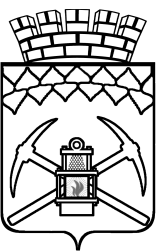 КЕМЕРОВСКАЯ ОБЛАСТЬ - КУЗБАССАдминистрация Беловского городского округаПОСТАНОВЛЕНИЕ28.02.2022                                                                                         № 581-п				Об утверждении проверочных листов (списков контрольных вопросов)  при осуществлении муниципального контроля в границах Беловского городского округа В соответствии с Федеральным законом от 06.10.2003 № 131–ФЗ «Об общих принципах организации местного самоуправления в Российской Федерации», Федеральным законом от 31.07.2020 № 248–ФЗ «О государственном контроле (надзоре) и муниципальном контроле в Российской Федерации»:  Утвердить прилагаемые формы проверочных листов (списков контрольных вопросов) применяемых при осуществлении:– муниципального жилищного контроля;– муниципального контроля на автомобильном транспорте и в дорожном хозяйстве;– муниципального лесного контроля;– муниципального контроля за исполнением единой теплоснабжающей организацией обязательств по строительству, реконструкции и (или) модернизации объектов теплоснабжения.2. Управлению по работе со средствами массовой информации        (Косвинцева Е.В.) и отделу информационных технологий Администрации Беловского городского округа (Александрова С.А.) опубликовать настоящее постановление в средствах массовой информации и разместить на официальном сайте Администрации Беловского городского округа в информационно-телекоммуникационной сети «Интернет».3. Постановление вступает в силу после его официального опубликования и распространяет свое действие на правоотношения, возникающие с 01.03.2022, в соответствии с Федеральным законом от 31.07.2020 № 248-ФЗ «О государственном контроле (надзоре) и муниципальном контроле в Российской Федерации».4. Контроль за исполнением настоящего постановления возложить на заместителя Главы Беловского городского округа экономике, финансам, налогам и собственности К.В. Хмелеву.Глава Беловского городского округа                                                                             А.В. Курносов                                           Утвержденапостановлением АдминистрацииБеловского городского округаот ___________   №_________Форма проверочного листа при осуществлении муниципального контроля на автомобильном транспорте, городском наземном электрическом транспорте и в дорожном хозяйствеПроверочный лист(список контрольных вопросов), применяемый при осуществлении муниципального контроля (надзора) на автомобильном транспорте, городском наземном электрическом транспорте и в дорожном хозяйстве1. Наименование органа муниципального контроля: Администрация Беловского городского округа. 2. Проверочный лист утвержден постановлением Администрация Беловского городского округа от ________________ №____________. 3. Распоряжение о проведении плановой проверки от _______________ 
№ ___________________.4. Учетный номер плановой проверки и дата присвоения учетного номера проверки в ЕРКНМ: ______________________________________.5.  Дата заполнения проверочного листа _____________________6. Объект муниципального контроля, в отношении которого проводится контрольное (надзорное) мероприятие: ___________________________________________.7. Фамилия, имя и отчество (при наличии) гражданина или индивидуального предпринимателя, его идентификационный номер налогоплательщика и (или) основной государственный регистрационный номер индивидуального предпринимателя, адрес регистрации гражданина или индивидуального предпринимателя, наименование юридического лица, его идентификационный номер налогоплательщика и (или) основной государственный регистрационный номер, адрес юридического лица (его филиалов, представительств, обособленных структурных подразделений), являющихся контролируемыми лицами ___________________________.8. Место проведения плановой проверки с заполнением проверочного листа и   (или)  указание  на  используемые  юридическим  лицом  производственные объекты: ___________________________________________________________________________.9. Должность  (и),  фамилия,  имя,  отчество (последнее - при наличии) должностного (ых) лица (лиц), проводящего (их) плановую проверку: ___________________________________________________________________________10. Перечень вопросов, отражающих содержание обязательных требований, ответы на которые однозначно свидетельствуют о соблюдении или несоблюдении юридическим лицом, индивидуальным предпринимателем обязательных требований, составляющих предмет проверки:__________________________________________________________________________(должность, фамилия, имя, отчество (последнее - при наличии)представителя юридического лица, индивидуального предпринимателя) __________________________________________________________(должность, фамилия, имя, отчество (последнее - при наличии) лица, проводящего плановую проверкуи заполняющего проверочный лист)QR-код, предусмотренный            Постановлением Правительства Российской Федерации от 16.04.2021 № 604 «Об утверждении Правил формирования и ведения единого реестра контрольных (надзорных) мероприятий и о внесении изменения в постановление Правительства Российской Федерации от 28 апреля 2015 г. № 415»№п/пПеречень вопросовРеквизиты правового акта,содержащего обязательные требованияВарианты ответаВарианты ответаВарианты ответаВарианты ответа№п/пПеречень вопросовРеквизиты правового акта,содержащего обязательные требованияданетнеприменимоПримечание12345671Паспортизация автомобильных дорогЧасть 3 статьи 17 Федерального закона от 08.11.2007 г. № 257 -ФЗ «Об автомобильных дорогах и о дорожной деятельности в Российской Федерации и о внесении изменений в отдельные законодательные акты Российской Федерации»;подпункт 4 пункта 9 раздела IV «Классификации работ по капитальному ремонту, ремонту и содержанию автомобильных дорог», утвержденной приказом Министерства транспорта Российской Федерации от 16.11.2012 № 402пункт 4.11 ГОСТ Р 58862-2020. Национальный стандарт Российской Федерации. Дороги автомобильные общего пользования. Содержание. Периодичность проведенияпункт 4.2 ГОСТ 33388-2015. Межгосударственный стандарт. Дороги автомобильные общего пользования. Требования к проведению диагностики и паспортизации2Оценка технического состояния автомобильных дорог общего пользования местного значенияЧасть 4 статьи 17 Федерального закона от 08.11.2007 № 257-ФЗ «Об автомобильных дорогах и о дорожной деятельности в Российской Федерации и о внесении изменений в отдельные законодательные акты Российской Федерации»;Порядок проведения оценки технического состояния автомобильных дорог, утвержденного приказом Минтранса России от 07.08.2020 № 2883Временные ограничение или прекращение движения транспортных средств по автомобильным дорогам местного значенияЧасть 2 статьи 30 Федерального закона от 08.11.2007 № 257-ФЗ «Об автомобильных дорогах и о дорожной деятельности в Российской Федерации и о внесении изменений в отдельные законодательные акты Российской Федерации»;4Контроль качества в отношении применяемых подрядными организациями дорожно-строительных материалов и изделийПункт 24.1 статьи 5 Технического регламента Таможенного союза «Безопасность автомобильных дорог «(ТР ТС 014/2011), утвержденного Решением Комиссии Таможенного союза от 18.10.2011 № 8275Проведение мониторинга, включающего сведения о соблюдении (несоблюдении) технических требований и условий, подлежащих обязательному исполнениюЧасть 8 статьи 26 Федерального закона от 08.11.2007 № 257-ФЗ «Об автомобильных дорогах и о дорожной деятельности в Российской Федерации и о внесении изменений в отдельные законодательные акты Российской Федерации»;приказ Минтранса России от 12.11.2013 № 348 «Об утверждении порядка осуществления владельцем автомобильной дороги мониторинга соблюдения технических требований и условий, подлежащих обязательному исполнению, при строительстве и реконструкции в границах придорожных полос автомобильных дорог объектов капитального строительства, объектов, предназначенных для осуществления дорожной деятельности, и объектов дорожного сервиса, а также при установке рекламных конструкций, информационных щитов и указателей»6Покрытие проезжей частиПункт 13.2 Технического регламента Таможенного союза «Безопасность автомобильных дорог «(ТР ТС 014/2011), утвержденного Решением Комиссии Таможенного союза от 18.10.2011 № 8277ВодоотводПункт 13.2 Технического регламента Таможенного союза «Безопасность автомобильных дорог «(ТР ТС 014/2011), утвержденного Решением Комиссии Таможенного союза от 18.10.2011 № 8278ОбочинаПункт 13.2 Технического регламента Таможенного союза «Безопасность автомобильных дорог «(ТР ТС 014/2011), утвержденного Решением Комиссии Таможенного союза от 18.10.2011 № 8279Мосты, путепроводыПункт 13.3 Технического регламента Таможенного союза «Безопасность автомобильных дорог «(ТР ТС 014/2011), утвержденного Решением Комиссии Таможенного союза от 18.10.2011 № 82710Дорожные знакиПункт 13.5 Технического регламента Таможенного союза «Безопасность автомобильных дорог «(ТР ТС 014/2011), утвержденного Решением Комиссии Таможенного союза от 18.10.2011 № 82711Дорожная разметкаПункт 13.5 Технического регламента Таможенного союза «Безопасность автомобильных дорог «(ТР ТС 014/2011), утвержденного Решением Комиссии Таможенного союза от 18.10.2011 № 82712СветофорыПункт 13.5 Технического регламента Таможенного союза «Безопасность автомобильных дорог «(ТР ТС 014/2011), утвержденного Решением Комиссии Таможенного союза от 18.10.2011 № 82713Направляющие устройстваПункт 13.5 Технического регламента Таможенного союза «Безопасность автомобильных дорог «(ТР ТС 014/2011), утвержденного Решением Комиссии Таможенного союза от 18.10.2011 № 82714Железнодорожные переездыПункт 13.5 Технического регламента Таможенного союза «Безопасность автомобильных дорог «(ТР ТС 014/2011), утвержденного Решением Комиссии Таможенного союза от 18.10.2011 № 82715Временные знаки и светофорыПункт 13.5 Технического регламента Таможенного союза «Безопасность автомобильных дорог «(ТР ТС 014/2011), утвержденного Решением Комиссии Таможенного союза от 18.10.2011 № 82716ОгражденияПункт 13.6 Технического регламента Таможенного союза «Безопасность автомобильных дорог «(ТР ТС 014/2011), утвержденного Решением Комиссии Таможенного союза от 18.10.2011 № 82717Наружная рекламаПункт 13.8 Технического регламента Таможенного союза «Безопасность автомобильных дорог «(ТР ТС 014/2011), утвержденного Решением Комиссии Таможенного союза от 18.10.2011 № 82718Очистка покрытия от снегаПункт 13.9 Технического регламента Таможенного союза «Безопасность автомобильных дорог «(ТР ТС 014/2011), утвержденного Решением Комиссии Таможенного союза от 18.10.2011 № 82719Ликвидация зимней скользкостиПункт 13.9 Технического регламента Таможенного союза «Безопасность автомобильных дорог «(ТР ТС 014/2011), утвержденного Решением Комиссии Таможенного союза от 18.10.2011 № 82720Проведение входного контроля поступающих дорожно-строительных материалов и изделий (строительство, реконструкция, капитальный ремонт и эксплуатация автомобильных дорог)Пункт 24.1 Технического регламента Таможенного союза «Безопасность автомобильных дорог «(ТР ТС 014/2011), утвержденного Решением Комиссии Таможенного союза от 18.10.2011 № 82721Наличие декларации материаловПункты 14; 24.2 Технического регламента Таможенного союза «Безопасность автомобильных дорог «(ТР ТС 014/2011), утвержденного Решением Комиссии Таможенного союза от 18.10.2011 № 82722Наличие сертификата на изделия и материалыПункты 14; 24.3 Технического регламента Таможенного союза «Безопасность автомобильных дорог «(ТР ТС 014/2011), утвержденного Решением Комиссии Таможенного союза от 18.10.2011 N 82723Содержание подъездов, съездов и примыканий, стоянок и мест остановки транспортных средств, переходно-скоростных полос объекта дорожного сервиса на автомобильных дорогах общего пользования местного значенияЧасть 10, статьи 22 Федерального закона от 08.11.2007 № 257-ФЗ «Об автомобильных дорогах и о дорожной деятельности в Российской Федерации и о внесении изменений в отдельные законодательные акты Российской Федерации»;«Классификация работ по капитальному ремонту, ремонту и содержанию автомобильных дорог», утвержденной приказом Министерства транспорта Российской Федерации от 16.11.2012 г. № 402.